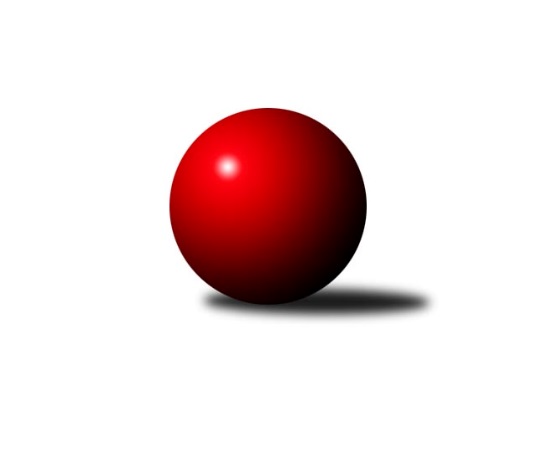 Č.21Ročník 2013/2014	3.4.2014Nejlepšího výkonu v tomto kole: 2438 dosáhlo družstvo: TJ Sokol Bohumín DOkresní přebor Ostrava  2013/2014Výsledky 21. kolaSouhrnný přehled výsledků:TJ Sokol Bohumín D	- TJ VOKD Poruba˝E˝	12:4	2438:2301		1.4.TJ Unie Hlubina E	- TJ Sokol Bohumín E	4:12	2309:2326		1.4.SKK Ostrava˝D˝	- TJ Unie Hlubina˝D˝	8:8	2206:2212		2.4.TJ VOKD Poruba C	- TJ Unie Hlubina C	10:6	2353:2325		2.4.TJ Michalkovice B	- TJ Unie Hlubina˝F˝	12:4	2105:2000		3.4.Tabulka družstev:	1.	TJ VOKD Poruba C	19	15	1	3	211 : 93 	 	 2317	31	2.	SKK Ostrava C	19	15	0	4	214 : 90 	 	 2345	30	3.	TJ Unie Hlubina C	19	13	0	6	186 : 118 	 	 2291	26	4.	TJ Sokol Bohumín D	19	11	2	6	186 : 118 	 	 2253	24	5.	SKK Ostrava˝D˝	19	11	1	7	169 : 135 	 	 2241	23	6.	TJ Unie Hlubina˝D˝	19	8	3	8	147 : 157 	 	 2217	19	7.	TJ Sokol Bohumín E	19	9	0	10	148 : 156 	 	 2194	18	8.	TJ VOKD Poruba˝E˝	19	8	0	11	126 : 178 	 	 2196	16	9.	TJ Michalkovice B	19	5	1	13	131 : 173 	 	 2202	11	10.	TJ Unie Hlubina E	19	3	1	15	86 : 218 	 	 2147	7	11.	TJ Unie Hlubina˝F˝	20	2	1	17	76 : 244 	 	 2087	5Podrobné výsledky kola:	 TJ Sokol Bohumín D	2438	12:4	2301	TJ VOKD Poruba˝E˝	Kamila Vichrová	 	 204 	 184 		388 	 0:2 	 395 	 	204 	 191		Ladislav Mrakvia	René Světlík	 	 231 	 235 		466 	 2:0 	 361 	 	179 	 182		Lukáš Skřipek	Václav Kladiva	 	 202 	 194 		396 	 0:2 	 423 	 	213 	 210		Zdeněk Hebda	Hana Zaškolná	 	 208 	 191 		399 	 2:0 	 389 	 	193 	 196		Vojtěch Turlej	Karol Nitka	 	 201 	 194 		395 	 2:0 	 380 	 	185 	 195		Radim Bezruč	Markéta Kohutková	 	 201 	 193 		394 	 2:0 	 353 	 	172 	 181		Lukáš Trojekrozhodčí: Nejlepší výkon utkání: 466 - René Světlík	 TJ Unie Hlubina E	2309	4:12	2326	TJ Sokol Bohumín E	František Tříska	 	 195 	 177 		372 	 0:2 	 393 	 	203 	 190		Vojtěch Zaškolný	Libor Mendlík	 	 205 	 173 		378 	 0:2 	 394 	 	190 	 204		Jan Kohutek	Veronika Rybářová	 	 225 	 204 		429 	 2:0 	 371 	 	184 	 187		Kateřina Honlová	Pavel Rybář	 	 163 	 188 		351 	 0:2 	 412 	 	188 	 224		František Modlitba	Jiří Břeska	 	 180 	 220 		400 	 2:0 	 361 	 	193 	 168		Martin Ševčík	Lubomír Jančar	 	 209 	 170 		379 	 0:2 	 395 	 	204 	 191		Miroslava Ševčíkovározhodčí: Nejlepší výkon utkání: 429 - Veronika Rybářová	 SKK Ostrava˝D˝	2206	8:8	2212	TJ Unie Hlubina˝D˝	Antonín Pálka	 	 178 	 171 		349 	 0:2 	 387 	 	205 	 182		Radmila Pastvová	Jiří Koloděj	 	 209 	 197 		406 	 2:0 	 357 	 	179 	 178		Zdeňka Lacinová	Pavel Kubina	 	 197 	 171 		368 	 2:0 	 366 	 	185 	 181		Koloman Bagi	René Svoboda	 	 161 	 167 		328 	 0:2 	 398 	 	203 	 195		Hana Vlčková	Miroslav Koloděj	 	 190 	 198 		388 	 2:0 	 360 	 	202 	 158		František Sedláček	Bohumil Klimša	 	 183 	 184 		367 	 2:0 	 344 	 	175 	 169		Monika Slovíkovározhodčí: Nejlepší výkon utkání: 406 - Jiří Koloděj	 TJ VOKD Poruba C	2353	10:6	2325	TJ Unie Hlubina C	Antonín Chalcář	 	 209 	 203 		412 	 2:0 	 402 	 	217 	 185		Pavel Marek	Libor Žíla	 	 182 	 173 		355 	 0:2 	 396 	 	187 	 209		Václav Rábl	Helena Martinčáková	 	 200 	 179 		379 	 0:2 	 399 	 	202 	 197		Eva Marková	Roman Klímek	 	 212 	 161 		373 	 2:0 	 356 	 	174 	 182		Petr Tomaňa	Jaroslav Hrabuška	 	 224 	 199 		423 	 2:0 	 349 	 	169 	 180		Lenka Raabová	Richard Šimek	 	 210 	 201 		411 	 0:2 	 423 	 	220 	 203		Rudolf Rieznerrozhodčí: Nejlepšího výkonu v tomto utkání: 423 kuželek dosáhli: Jaroslav Hrabuška, Rudolf Riezner	 TJ Michalkovice B	2105	12:4	2000	TJ Unie Hlubina˝F˝	Josef Paulus	 	 151 	 177 		328 	 0:2 	 338 	 	162 	 176		Libor Pšenica	Martin Ščerba	 	 166 	 120 		286 	 0:2 	 311 	 	163 	 148		Lucie Maláková	Radek Říman	 	 203 	 201 		404 	 2:0 	 333 	 	160 	 173		Eva Michňová	Jaroslav Jurášek	 	 192 	 173 		365 	 2:0 	 355 	 	168 	 187		Michaela Černá	Petr Řepecky	 	 170 	 174 		344 	 2:0 	 338 	 	162 	 176		Anna Káňová	Jiří Řepecký	 	 184 	 194 		378 	 2:0 	 325 	 	152 	 173		Daniel Herákrozhodčí: Nejlepší výkon utkání: 404 - Radek ŘímanPořadí jednotlivců:	jméno hráče	družstvo	celkem	plné	dorážka	chyby	poměr kuž.	Maximum	1.	Miroslav Futerko 	SKK Ostrava C	413.73	283.6	130.1	4.5	5/5	(453)	2.	Jaroslav Kecskés 	TJ Unie Hlubina˝D˝	413.33	285.7	127.7	9.8	3/4	(424)	3.	Martin Futerko 	SKK Ostrava C	410.70	282.2	128.5	4.5	5/5	(436)	4.	Richard Šimek 	TJ VOKD Poruba C	407.99	280.7	127.3	4.8	5/5	(438)	5.	Michal Blinka 	SKK Ostrava C	407.60	285.8	121.8	5.0	5/5	(445)	6.	Zdeněk Zhýbala 	TJ Michalkovice B	407.55	282.4	125.2	6.2	5/5	(447)	7.	Jiří Koloděj 	SKK Ostrava˝D˝	405.33	276.3	129.0	5.0	5/5	(461)	8.	Pavel Marek 	TJ Unie Hlubina C	405.10	283.9	121.2	7.2	5/5	(440)	9.	Tomáš Kubát 	SKK Ostrava C	403.88	278.1	125.8	7.7	4/5	(426)	10.	Rudolf Riezner 	TJ Unie Hlubina C	401.17	279.2	122.0	6.6	4/5	(438)	11.	René Světlík 	TJ Sokol Bohumín D	396.62	278.4	118.2	7.8	5/5	(466)	12.	Miroslav Heczko 	SKK Ostrava C	393.84	282.8	111.0	11.4	4/5	(424)	13.	Václav Kladiva 	TJ Sokol Bohumín D	393.13	278.4	114.7	8.3	4/5	(444)	14.	Jiří Řepecký 	TJ Michalkovice B	392.77	276.6	116.1	6.4	5/5	(432)	15.	Jaroslav Hrabuška 	TJ VOKD Poruba C	392.28	279.9	112.3	7.7	5/5	(428)	16.	Jan Zych 	TJ Michalkovice B	391.25	283.0	108.3	11.0	4/5	(447)	17.	Václav Rábl 	TJ Unie Hlubina C	390.56	271.4	119.2	6.2	5/5	(460)	18.	Roman Klímek 	TJ VOKD Poruba C	389.60	275.0	114.6	7.1	5/5	(432)	19.	Hana Vlčková 	TJ Unie Hlubina˝D˝	388.13	278.0	110.2	9.3	4/4	(450)	20.	Oldřich Stolařík 	SKK Ostrava C	386.00	274.1	111.9	7.1	4/5	(409)	21.	Vojtěch Zaškolný 	TJ Sokol Bohumín E	385.63	268.6	117.1	7.7	5/5	(430)	22.	Eva Marková 	TJ Unie Hlubina C	385.15	283.3	101.9	11.4	5/5	(443)	23.	Andrea Rojová 	TJ Sokol Bohumín E	384.78	275.9	108.9	10.1	5/5	(425)	24.	Karol Nitka 	TJ Sokol Bohumín D	383.38	272.7	110.7	8.5	4/5	(451)	25.	Jan Kohutek 	TJ Sokol Bohumín E	383.36	272.8	110.6	9.8	4/5	(419)	26.	Jiří Břeska 	TJ Unie Hlubina E	383.15	273.6	109.6	9.4	5/5	(434)	27.	Petr Tomaňa 	TJ Unie Hlubina C	381.69	271.3	110.4	8.3	5/5	(422)	28.	Vojtěch Turlej 	TJ VOKD Poruba˝E˝	381.23	277.2	104.0	12.0	5/5	(431)	29.	Libor Mendlík 	TJ Unie Hlubina E	381.19	266.8	114.4	9.3	4/5	(435)	30.	Petr Šebestík 	SKK Ostrava˝D˝	380.78	274.5	106.3	10.9	4/5	(431)	31.	Radek Říman 	TJ Michalkovice B	380.63	271.9	108.7	10.1	4/5	(404)	32.	Josef Paulus 	TJ Michalkovice B	380.15	271.0	109.2	10.4	5/5	(418)	33.	Helena Hýžová 	TJ VOKD Poruba C	379.28	272.9	106.4	10.6	5/5	(417)	34.	Zdeněk Hebda 	TJ VOKD Poruba˝E˝	379.25	268.6	110.7	9.4	5/5	(423)	35.	Miroslav Koloděj 	SKK Ostrava˝D˝	379.14	272.0	107.1	9.6	5/5	(438)	36.	Antonín Chalcář 	TJ VOKD Poruba C	378.50	270.2	108.3	9.3	5/5	(416)	37.	Hana Zaškolná 	TJ Sokol Bohumín D	375.60	270.0	105.6	11.6	5/5	(436)	38.	Karel Kudela 	TJ Unie Hlubina C	375.29	264.4	110.9	10.0	5/5	(421)	39.	Maxim Bedarev 	TJ Unie Hlubina˝F˝	375.09	263.7	111.4	9.0	4/5	(419)	40.	Koloman Bagi 	TJ Unie Hlubina˝D˝	374.83	266.4	108.4	11.5	4/4	(418)	41.	Alena Koběrová 	TJ Unie Hlubina˝D˝	374.60	268.4	106.2	11.2	4/4	(417)	42.	René Svoboda 	SKK Ostrava˝D˝	373.67	269.9	103.8	12.5	5/5	(403)	43.	Ladislav Mrakvia 	TJ VOKD Poruba˝E˝	372.50	259.1	113.4	11.8	4/5	(402)	44.	Lenka Raabová 	TJ Unie Hlubina C	369.90	264.3	105.7	10.7	5/5	(447)	45.	Petr Řepecky 	TJ Michalkovice B	369.67	267.3	102.3	11.6	5/5	(420)	46.	František Sedláček 	TJ Unie Hlubina˝D˝	367.64	272.5	95.1	13.6	4/4	(431)	47.	Lukáš Trojek 	TJ VOKD Poruba˝E˝	367.60	261.0	106.6	11.5	5/5	(400)	48.	Bohumil Klimša 	SKK Ostrava˝D˝	366.90	261.9	105.0	12.4	5/5	(428)	49.	Veronika Rybářová 	TJ Unie Hlubina E	363.55	269.2	94.3	13.3	4/5	(429)	50.	Markéta Kohutková 	TJ Sokol Bohumín D	363.47	257.5	106.0	11.5	5/5	(398)	51.	Martin Ševčík 	TJ Sokol Bohumín E	362.69	262.2	100.5	11.6	5/5	(440)	52.	Libor Pšenica 	TJ Unie Hlubina˝F˝	362.41	256.6	105.8	11.5	5/5	(427)	53.	František Hájek 	TJ VOKD Poruba˝E˝	362.19	259.7	102.5	12.5	5/5	(398)	54.	Karel Svoboda 	TJ Unie Hlubina E	362.13	266.5	95.6	12.7	4/5	(410)	55.	Michaela Černá 	TJ Unie Hlubina˝F˝	360.81	262.7	98.1	10.9	5/5	(451)	56.	Kamila Vichrová 	TJ Sokol Bohumín D	360.73	257.4	103.3	11.4	5/5	(437)	57.	Zdeňka Lacinová 	TJ Unie Hlubina˝D˝	360.13	263.0	97.1	13.5	3/4	(409)	58.	Rostislav Hrbáč 	SKK Ostrava C	358.47	255.7	102.7	11.3	4/5	(405)	59.	Jiří Štroch 	TJ Unie Hlubina E	355.58	256.1	99.5	13.2	5/5	(428)	60.	Daniel Herák 	TJ Unie Hlubina˝F˝	353.47	259.7	93.7	12.5	5/5	(401)	61.	Vlastimil Pacut 	TJ Sokol Bohumín D	352.65	261.6	91.1	16.0	5/5	(401)	62.	Vladimír Rada 	TJ VOKD Poruba C	352.50	263.6	88.9	15.5	4/5	(387)	63.	Radim Bezruč 	TJ VOKD Poruba˝E˝	351.08	254.0	97.1	13.1	5/5	(385)	64.	Lukáš Skřipek 	TJ VOKD Poruba˝E˝	350.96	260.0	90.9	14.4	4/5	(427)	65.	František Modlitba 	TJ Sokol Bohumín E	350.67	252.0	98.7	13.3	5/5	(412)	66.	Lucie Maláková 	TJ Unie Hlubina˝F˝	350.60	255.0	95.6	13.2	5/5	(408)	67.	Miroslava Ševčíková 	TJ Sokol Bohumín E	348.00	258.7	89.3	16.8	5/5	(415)	68.	Jiří Preksta 	TJ Unie Hlubina˝D˝	336.67	246.4	90.2	15.6	3/4	(413)	69.	Martin Ščerba 	TJ Michalkovice B	333.16	247.9	85.3	17.1	5/5	(381)	70.	Eva Michňová 	TJ Unie Hlubina˝F˝	320.78	231.3	89.5	16.8	5/5	(404)	71.	Pavel Rybář 	TJ Unie Hlubina E	319.00	243.4	75.7	18.9	4/5	(386)	72.	Tomáš Papala 	TJ Michalkovice B	297.63	226.0	71.6	21.5	5/5	(375)		Emilie Deigruberová 	TJ VOKD Poruba˝E˝	414.00	303.0	111.0	8.0	1/5	(414)		Jaroslav Čapek 	SKK Ostrava˝D˝	389.04	272.0	117.1	8.3	3/5	(428)		Radmila Pastvová 	TJ Unie Hlubina˝D˝	387.00	271.0	116.0	8.0	1/4	(387)		Helena Martinčáková 	TJ VOKD Poruba C	385.86	274.1	111.7	9.5	3/5	(420)		Libor Žíla 	TJ VOKD Poruba C	385.33	276.3	109.0	6.3	1/5	(412)		Božena Olšovská 	TJ Unie Hlubina˝D˝	384.33	270.7	113.7	10.0	1/4	(395)		Jan Stuš 	TJ Sokol Bohumín D	383.81	274.6	109.2	9.7	2/5	(429)		Lubomír Jančar 	TJ Unie Hlubina E	383.78	284.9	98.9	10.4	3/5	(432)		Jiří Prokop 	TJ Unie Hlubina C	373.11	269.3	103.8	9.7	3/5	(409)		Pavel Kubina 	SKK Ostrava˝D˝	371.67	268.6	103.0	13.1	3/5	(399)		Marek Číž 	TJ VOKD Poruba˝E˝	369.25	275.0	94.3	13.0	1/5	(379)		Tereza Vargová 	SKK Ostrava˝D˝	367.35	266.5	100.8	11.3	2/5	(424)		Mirko Šťastný 	TJ VOKD Poruba C	366.00	257.3	108.7	12.8	2/5	(377)		Pavel Chodura 	SKK Ostrava C	364.33	255.6	108.8	7.3	3/5	(385)		Jaroslav Jurášek 	TJ Michalkovice B	364.00	249.3	114.8	8.0	1/5	(374)		Kateřina Honlová 	TJ Sokol Bohumín E	364.00	264.0	100.0	13.8	3/5	(421)		Jiří Schneider 	TJ VOKD Poruba C	363.00	266.5	96.5	15.0	2/5	(367)		Jiří Číž 	TJ VOKD Poruba˝E˝	361.28	262.1	99.2	12.5	3/5	(382)		Oldřich Neuverth 	TJ Unie Hlubina˝D˝	360.50	265.0	95.5	11.8	2/4	(418)		Antonín Pálka 	SKK Ostrava˝D˝	359.83	266.0	93.8	16.0	3/5	(401)		František Tříska 	TJ Unie Hlubina E	356.75	262.3	94.5	13.7	3/5	(399)		Monika Slovíková 	TJ Unie Hlubina˝D˝	351.18	262.5	88.7	14.0	2/4	(398)		Anna Káňová 	TJ Unie Hlubina˝F˝	348.33	257.9	90.4	16.1	3/5	(380)		Karolina Chodurová 	SKK Ostrava C	343.50	243.5	100.0	11.7	2/5	(361)		Lukáš Světlík 	TJ Sokol Bohumín E	341.50	255.0	86.5	14.5	2/5	(347)		Vladimír Malovaný 	SKK Ostrava C	341.00	254.5	86.5	18.5	2/5	(356)		Petra Jurášková 	TJ Michalkovice B	337.17	249.4	87.8	14.9	3/5	(408)		Michal Brablec 	TJ Unie Hlubina E	334.22	243.0	91.2	14.3	3/5	(384)		Irena Šafárová 	TJ Unie Hlubina˝F˝	329.90	252.3	77.6	18.9	3/5	(410)		Pavel Lyčka 	TJ Unie Hlubina E	325.00	247.5	77.5	20.5	2/5	(357)		Alžběta Ferenčíková 	TJ Unie Hlubina˝F˝	324.71	242.5	82.2	18.1	2/5	(372)		Josef Navalaný 	TJ Unie Hlubina C	318.44	238.9	79.5	19.4	3/5	(429)		Vladimír Korta 	SKK Ostrava˝D˝	314.00	236.0	78.0	20.0	1/5	(314)		Jaroslav Šproch 	SKK Ostrava˝D˝	285.00	214.0	71.0	23.5	2/5	(327)Sportovně technické informace:Starty náhradníků:registrační číslo	jméno a příjmení 	datum startu 	družstvo	číslo startu
Hráči dopsaní na soupisku:registrační číslo	jméno a příjmení 	datum startu 	družstvo	Program dalšího kola:22. kolo8.4.2014	út	17:00	TJ Sokol Bohumín E - TJ VOKD Poruba C	8.4.2014	út	17:00	TJ Michalkovice B - TJ Unie Hlubina˝D˝	9.4.2014	st	17:00	SKK Ostrava C - TJ Unie Hlubina E	9.4.2014	st	17:00	TJ VOKD Poruba˝E˝ - SKK Ostrava˝D˝	10.4.2014	čt	17:00	TJ Unie Hlubina C - TJ Sokol Bohumín D	Nejlepší šestka kola - absolutněNejlepší šestka kola - absolutněNejlepší šestka kola - absolutněNejlepší šestka kola - absolutněNejlepší šestka kola - dle průměru kuželenNejlepší šestka kola - dle průměru kuželenNejlepší šestka kola - dle průměru kuželenNejlepší šestka kola - dle průměru kuželenNejlepší šestka kola - dle průměru kuželenPočetJménoNázev týmuVýkonPočetJménoNázev týmuPrůměr (%)Výkon6xRené SvětlíkBohumín D4665xRené SvětlíkBohumín D121.964662xVeronika RybářováHlubina E4296xJaroslav HrabuškaVOKD C114.024236xJaroslav HrabuškaVOKD C4234xRudolf RieznerHlubina C114.024235xRudolf RieznerHlubina C4232xRadek ŘímanMichalkovice A113.274043xZdeněk HebdaVOKD E4232xAntonín ChalcářVOKD C111.054122xAntonín ChalcářVOKD C41212xRichard ŠimekVOKD C110.79411